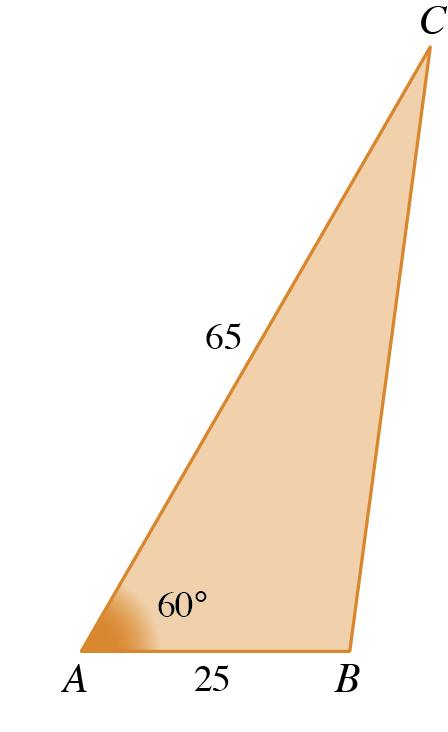 1.	Na figura ao lado está representado o triângulo [ABC].	Sabe-se que: 	■	 	■	 		■	 	Determine um valor aproximado à centésima da unidade para o comprimento do lado [BC].2.	Considere um triângulo [ABC] cujas medidas de comprimento dos lados são 6 cm, 5 cm e 	4 cm.	Calcule o cosseno do ângulo interno, de maior amplitude, desse triângulo.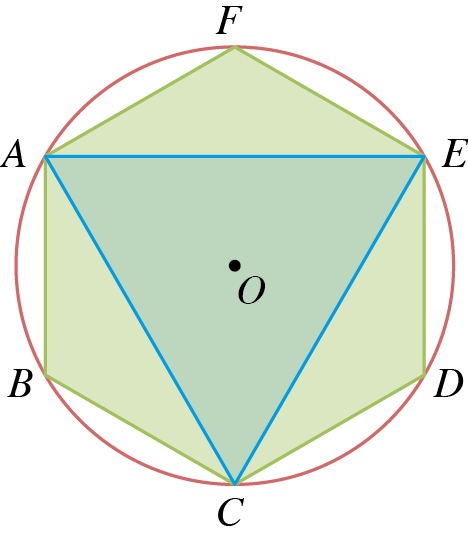 3.	Considere o triângulo equilátero [ACE] e o hexágono regular [ABCDEF] representados na figura ao lado, inscritos na circunferência de centro O.	Sendo  o lado origem, indique o lado extremidade do ângulo  de amplitude:	3.1.	1560º						3.2.	rad4.	Nas seguintes figuras estão representados dois quadriláteros e assinalados alguns dos seus ângulos internos.	Exprima a amplitude, em radianos, de todos os ângulos assinalados.	4.1.							4.2.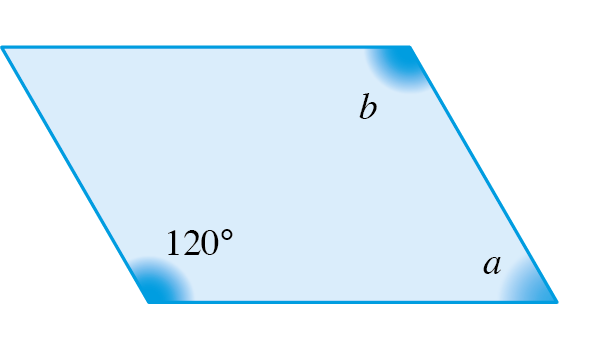 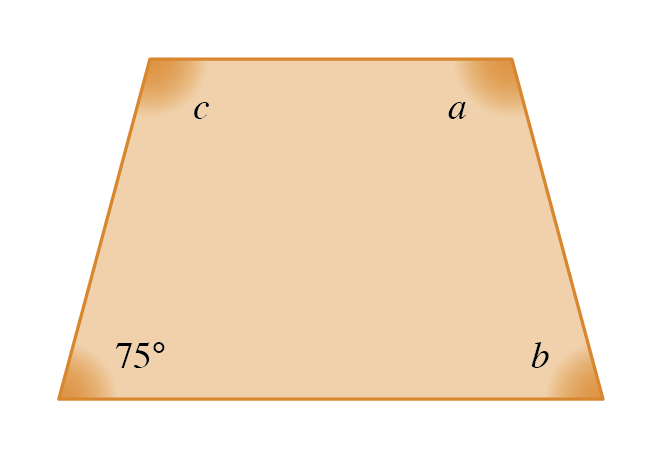 5.	Considere  tal que .	Determine o valor exato de .6.	Considere  tal que .	Determine o valor exato de .7.	Prove a seguinte igualdade para  tal que  e .8.	Considere a função real de variável real definida por:	8.1.	Resolva a condição  	8.2.	Determine os valores de x tais que .9.	Determine, caso existam, os valores de , tais que:10.	Resolva, em , cada uma das seguintes equações:	10.1.					10.2.	 11.	Determine, usando intervalos de números reais, os valores de m para os quais é possível a condição:Ficha de preparação para o teste de avaliação 1   1.	Recorrendo à lei dos cossenos:	Como : 	Portanto, . 	Resposta: 56,792.	O ângulo interno de maior amplitude do triângulo [ABC] opõe-se ao lado com maior medida de comprimento, no caso 6. Assim, pela lei dos cossenos:	 Portanto,  , ou seja, o cosseno do ângulo interno, de maior amplitude, desse triângulo, é igual a  .	Resposta:  3.1.	Logo,  é o ângulo generalizado  . Portanto, se  é o lado origem do ângulo  , então  é o lado extremidade.	Resposta: 3.2.	Logo, é o ângulo generalizado  , ou seja,  . Portanto, se  é o lado origem do ângulo  , então,  é o lado extremidade.	Resposta: 4.1.	, ou seja, . 	Por outro lado, a e b são ângulos suplementares, portanto,  , isto é, . Então, . 4.2.	, ou seja,  , pelo que . 	Tem-se, também, que a e b são ângulos suplementares, pelo que  , ou seja, . 	Portanto, . 	Resposta: 5.		Como  , então . Por outro lado:	Recorrendo à fórmula fundamental da trigonometria:	Como ,  , pelo que . 	Portanto, . 	Resposta: 6.	 	Como  , então . 	Por outro lado: 	.	Pela fórmula resolvente da trigonometria:Então, , pelo que . 	Tem-se, ainda, que , ou seja:	Portanto,  	Resposta: 7.	 	, como queríamos provar8.1.	 	Resposta: 8.2.	 	Resposta: 9.	 		Resposta: A equação é impossível. 10.1. 	 Resposta: 10.2.	Resposta: 11.	, pelo que .	 Cálculos auxiliares:	 e 	 	Logo: 	 	Resposta: 